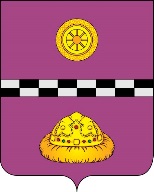 РЕШЕНИЕКЫВКÖРТÖДО поддержке инициативы Совета сельского поселения «Мещура» об упразднении поселка сельского типа Седъюдор и о законодательной инициативе Совета муниципального района «Княжпогостский» по вопросу упраздненияпоселка сельского типа СедъюдорВ соответствии со статьями 11,  12,  23 Закона Республики Коми от 20 ноября 2006 г. № 115-РЗ «О порядке решения вопросов административно-территориального и муниципального устройства, о наименованиях географических и иных объектов в Республике Коми» и на основании Решения Совета сельского поселения «Мещура» от 17.11.2021 № 5-3/1 «Об обращении в Совет муниципального района «Княжпогостский» с предложением упразднения поселка сельского типа Седъюдор», Совет муниципального района «Княжпогостский» РЕШИЛ:1. Поддержать инициативу Совета сельского поселения «Мещура» об упразднении поселка сельского типа Седъюдор.2. Внести в порядке законодательной инициативы в Государственный Совет Республики Коми проект Закона Республики Коми «Об упразднении населенного пункта Седъюдор, расположенного на территории муниципального района «Княжпогостский» Республики Коми, и внесении в связи с этим изменений в некоторые законы Республики Коми» (далее - проект закона Республики Коми). 3. Поручить Главе муниципального района «Княжпогостский» - руководителю администрации А.Л. Немчинову:1) направить проект закона Республики Коми и материалы к нему Главе Республики Коми для дачи заключения;2) после получения заключения Главы Республики Коми направить проект закона Республики Коми и материалы к нему в Государственный Совет Республики Коми.4. Назначить официальным представителем Совета муниципального района «Княжпогостский» при рассмотрении проекта закона Республики Коми в Государственном Совете Республики Коми и его органах Главу муниципального района «Княжпогостский» - руководителя администрации А.Л. Немчинова.5. Настоящее решение вступает в силу со дня его принятия.Глава МР «Княжпогостский» -руководитель администрации                                                                       А.Л. НемчиновПредседатель Совета МР «Княжпогостский»                                             Ю.В. Ганова